Idaho Association of Counties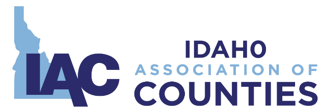 Legislative Committee Meeting Agenda [DRAFT]3100 S. Vista Ave., LGC room | Boise, Idaho | January 25, 2017 | 1:30 pmIn-Person - Conference Call  # 208-717-1950700 W. Washington St. Boise, IdahoChair: Joe Larsen, Cassia ClerkVice-Chair: Jim Tibbs, Ada CommissionerIACA: Justin Baldwin, Gooding AssessorIACC: Terry Kramer, Twin Falls Commissioner IACRC: Carrie Bird, Clearwater ClerkIACT: Donna Peterson, Payette Treasurer IPAA: Bryan Taylor, Canyon Prosecutor     Holly Koole, Ada Deputy Prosecutor ISA: Chris Goetz, Clearwater Sheriff     Vaughn Killeen, ISA Executive DirectorISACC: Dotti Owens, Ada Coroner     Alt. Pam Garlock, Boise CoronerDistrict 1: Dan Dinning, Boundary Commissioner      Alt. Glenda Poston, Boundary County Clerk District 2: Chris Goetz, Clearwater Sheriff     Alt. Pat Vaughan, Latah Assessor District 3: Gordon Cruickshank, Valley Commissioner      Alt. Vicky McIntyre, Ada Treasurer District 4: Helen Edwards, Gooding Commissioner      Alt. Larry Schoen, Blaine Commissioner District 5: Ladd Carter, Bingham CommissionerDistrict 6: Abbie Mace, Fremont Clerk     Alt. Shelly Shaffer, Butte Clerk 1:30 pm	I. Call to order - Chair Joe LarsenIntroductionsApproval of January 18, 2017 Minutes.1:35 pm	II. IAC Legislative Committee Structure/Process (Review)Meeting Schedule – Next meeting reminder 2/1/17 Conference Call1:40 pm	III. Non-IAC Legislation (Discussion/Action)Primary Healthcare Bill – Senator Thayn – No draft available63-602NN – Representative KerbyPark Model – Jack LymanFlat Recording Fee – Martin Bilbao & Jesse2:45 pm	V. Other Business (Discussion)HB0042 – Behavioral Health Board https://legislature.idaho.gov/wp-content/uploads/sessioninfo/2017/legislation/H0042.pdf3:15 pm	IV. IAC Legislative Resolution Priorities (Update)Recording Fees for Irrigation DistrictsEarly Voting - No UpdateMissed Property Roll – No UpdateOpen Meeting Notification – No UpdateRecords Retention for LE media– No UpdateRule of 80 – No Update – https://legislature.idaho.gov/wp-content/uploads/sessioninfo/2017/legislation/H0021.pdfWhistleblowing/Protection of Employees – No UpdateEquity Funding/Magistrate Court – No Update3:30 pm	VI. Adjourn